Białystok, 06.04.2021 r.Zapytanie ofertowe dla zamówienia publicznego o wartości nieprzekraczającej równowartości                          130 000,00 złotychW związku z prowadzonym postępowaniem o udzielenie zamówienia publicznego ZO/1/2021                                                         o wartości nieprzekraczającej równowartości 130 000,00 złotych, zwracam się z prośbą                                                      o przedstawienie oferty cenowej wykonania zamówienia obejmującego zakup laptopów.1. Nazwa (firma) oraz adres ZamawiającegoNazwa: 		Samodzielny Szpital Miejski im. PCK w BiałymstokuAdres:			ul. Sienkiewicza 79, 15-003 BiałystokWojewództwo:	             podlaskieNIP:			966-15-02-648REGON:		050692045Nr tel./fax:             	85 66 48 519Strona internetowa: 	www.szpitalpck.bialystok.ple-mail:                          szpitalpck@bialystok.home.pl2. Postanowienia ogólne 1. Zamawiający zastrzega sobie prawo, na każdym etapie, do unieważnienia niniejszego zapytania bez podania uzasadnienia, a także do pozostawienia zapytania bez wyboru oferty.2. W niniejszym zapytaniu oświadczenia, wnioski, zawiadomienia i inne informacje Zamawiający i Wykonawcy przekazują pisemnie oraz mogą przesłać za pomocą faksu lub drogą elektroniczną. 3. Opis przedmiotu zmówieniaPrzedmiotem zamówienia jest zakup i dostawa 2 laptopów  do Samodzielnego Szpitala Miejskiego im. PCK w Białymstoku zgodnie z poniższą specyfikacją (minimalne parametry sprzętu):Ekran 15” Full HDSystem Windows 10 ProPakiet Office 2019 Home and BusinessProcesor Intel Core i3 10 gen8 GB RAM DDR4Dysk SSD 256 GBGwarancja 24 miesiąceWbudowana kamera oraz mikrofonDostarczony asortyment musi być fabrycznie nowy, dobrej jakości i wolny od wad technicznych, posiadający deklarację CE oraz niezbędne instrukcje i materiały dotyczące użytkowania w języku polskim.Sprzęt dostarczony na koszt i ryzyko Wykonawcy. W szczególności Wykonawca ponosi pełną odpowiedzialność za szkody wynikłe w czasie transportu oraz spowodowane niewłaściwym opakowaniem.4. Warunki udziału w postępowaniuDo oferty muszą być załączone następujące oświadczenia i dokumenty lub poświadczenia przez Wykonawcę za zgodność z oryginałem ich odpisy lub kserokopie – w celu spełnienia warunków udziału w postępowaniu:Formularz ofertowy – załącznik nr 1Aktualny odpis z właściwego rejestru lub aktualne zaświadczenie o wpisie do ewidencji działalności gospodarczej,  jeżeli odrębne przepisy wymagają wpisu do rejestru lub zgłoszenia do ewidencji działalności gospodarczej;5. Kryterium oceny ofertPrzy wyborze najkorzystniejszej oferty Zamawiający będzie się kierował następującym kryterium:Cena (koszt) oferty brutto - 100%6. Osoby uprawnione do porozumiewania się z WykonawcamiRafał Domalewski – tel. 85 65 45 861, e-mail:  r.domalewski@szpitalpck.pl Irena Olejnik – tel. 85 65 45 867,  e-mail:  irena.olejnik@szpitalpck.bialystok.pl7. Miejsce i termin składania ofertOfertę zawierającą żądane informacje proszę złożyć do dnia 15 kwietnia  2021 r. do godz. 12,00Dopuszcza się złożenie oferty:- w formie pisemnej na adres:  Samodzielny Szpital Miejski im. PCK w Białymstoku, ul. Sienkiewicza 79, 15-003 Białystok- za pośrednictwem poczty elektronicznej na adres: szpitalpck@bialystok.home.pl8. Termin realizacji przedmiotu zamówienia tj. dostarczenie sprzętu w terminie 14 dni od dnia zawiadomienia o wyborze oferty.9. Klauzula informacyjna z art. 13 RODO Zgodnie z art. 13 ust. 1 i 2 rozporządzenia Parlamentu Europejskiego i Rady (UE) 2016/679 z dnia 27 kwietnia 2016 r. w sprawie ochrony osób fizycznych w związku z przetwarzaniem danych osobowych i w sprawie swobodnego przepływu takich danych oraz uchylenia dyrektywy 95/46/WE (ogólne rozporządzenie o ochronie danych) (Dz. Urz. UE L 119 z 04.05.2016, str. 1), dalej „RODO”, informuję, że: administratorem Wykonawcy danych osobowych jest Samodzielny Szpital Miejski im. PCK w Białymstoku, ul. Sienkiewicza 79, 15-003 Białystok, tel. 85 66 48 519kontakt do Inspektora Danych Osobowych – e-mail dpo@onet.eu dane osobowe Wykonawcy przetwarzane będą na podstawie art. 6 ust. 1 lit. c RODO w celu związanym z postępowaniem o udzielenie zamówienia, prowadzonym w trybie zapytania ofertowego; odbiorcami danych osobowych Wykonawcy będą osoby lub podmioty, którym udostępniona zostanie dokumentacja postępowania w oparciu o art. 8 oraz art. 96 ust. 3 ustawy Pzp;  dane osobowe Wykonawcy będą przechowywane, zgodnie z art. 97 ust. 1 ustawy Pzp, przez okres 4 lat od dnia zakończenia postępowania o udzielenie zamówienia, a jeżeli czas trwania umowy przekracza 4 lata, okres przechowywania obejmuje cały czas trwania umowy;obowiązek podania przez Wykonawcę danych osobowych bezpośrednio Wykonawcy dotyczących jest wymogiem ustawowym określonym w przepisach ustawy Pzp, związanym z udziałem w postępowaniu o udzielenie zamówienia publicznego; konsekwencje niepodania określonych danych wynikają z ustawy Pzp;  w odniesieniu do danych osobowych Wykonawcy decyzje nie będą podejmowane w sposób zautomatyzowany, stosowanie do art. 22 RODO;Wykonawca posiada:na podstawie art. 15 RODO prawo dostępu do danych osobowych dotyczących Wykonawcy;na podstawie art. 16 RODO prawo do sprostowania danych osobowych Wykonawcy **;na podstawie art. 18 RODO prawo żądania od administratora ograniczenia przetwarzania danych osobowych z zastrzeżeniem przypadków, o których mowa w art. 18 ust. 2 RODO ***;  prawo do wniesienia skargi do Prezesa Urzędu Ochrony Danych Osobowych, gdy uzna Wykonawca, że przetwarzanie danych osobowych Pani/Pana dotyczących narusza przepisy RODO;nie przysługuje Wykonawcy:w związku z art. 17 ust. 3 lit. b, d lub e RODO prawo do usunięcia danych osobowych;prawo do przenoszenia danych osobowych, o którym mowa w art. 20 RODO;na podstawie art. 21 RODO prawo sprzeciwu, wobec przetwarzania danych osobowych, gdyż podstawą prawną przetwarzania danych osobowych Wykonawcy jest art. 6 ust. 1 lit. c RODO. * Wyjaśnienie: informacja w tym zakresie jest wymagana, jeżeli w odniesieniu do danego administratora lub podmiotu przetwarzającego istnieje obowiązek wyznaczenia inspektora ochrony danych osobowych.** Wyjaśnienie: skorzystanie z prawa do sprostowania nie może skutkować zmianą wyniku postępowania
o udzielenie zamówienia publicznego ani zmianą postanowień umowy w zakresie niezgodnym z ustawą Pzp oraz nie może naruszać integralności protokołu oraz jego załączników.*** Wyjaśnienie: prawo do ograniczenia przetwarzania nie ma zastosowania w odniesieniu do przechowywania, w celu zapewnienia korzystania ze środków ochrony prawnej lub w celu ochrony praw innej osoby fizycznej lub prawnej, lub z uwagi na ważne względy interesu publicznego Unii Europejskiej lub państwa członkowskiego.Załączniki:Formularz ofertowy – załącznik nr 1                                                                         ZATWIERDZAM:	                      		                                   ……………………………………….							Pieczęć i podpisPN-EN ISO 9001:2001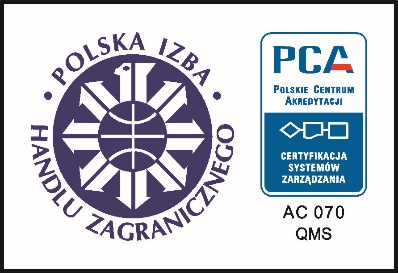 Samodzielny Szpital Miejski im. PCK15-003 Białystok, ul. H. Sienkiewicza 79tel./fax 85 664 85 19NIP 966-15-02-648    REGON 050692045http://www.szpitalpck.bialystok.ple-mail: szpitalpck@bialystok.home.pl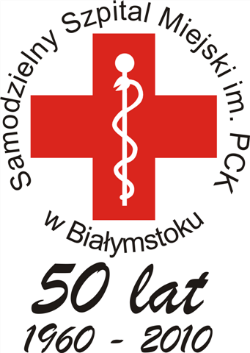 